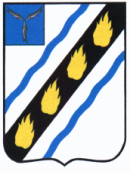 АДМИНИСТРАЦИЯСОВЕТСКОГО МУНИЦИПАЛЬНОГО  РАЙОНА        САРАТОВСКОЙ ОБЛАСТИПОСТАНОВЛЕНИЕот  19.10.2018   №   597р.п. СтепноеОб утверждении муниципальнойпрограммы «Информатизации администрации Советского муниципального района на 2019-2021 годы»	В целях обеспечения эффективного управления информационными ресурсами, руководствуясь Уставом Советского муниципального района, администрации Советского муниицпального района ПОСТАНОВЛЯЕТ:	1. Утвердить муниципальную программу «Информатизация администрации Советского муниципального района на 2019-2021 годы» согласно приложению.	2. Контроль за исполнением настоящего постановления возложить на  руководителя аппарата администрации Советского муниципального района.          3. Настоящее постановление вступает в силу со дня его официального опубликования в установленном порядке.Глава Советскогомуниципального  района                                                                  С.В. ПименовУразикова А.В.5-00-42                                                                                              Приложение к постановлению                                                                                                                                                                                                                                  администрации Советского                                                                                              муниципального района                                                                                              от 19.10.2018 №597Муниципальная программа«Информатизация администрации Советского муниципального района на 2019-2021 годы»р.п. Степное 2018 г.Паспорт муниципальной программы1. Общая  характеристика текущего состояниясоциально-экономического развития муниципального района в сфере реализации муниципальной программыСфера информационно-коммуникационных технологий (далее – ИКТ) в последние годы становится все более важной стратегической составляющей социально-экономического развития общества. К числу основных задач развития информационного общества отнесены:- формирование современной информационной и телекоммуникационной инфраструктуры, предоставление на ее основе качественных услуг и обеспечение высокого уровня доступности для населения информации и технологий; - совершенствование системы государственных гарантий конституционных прав человека и гражданина в информационной сфере;- повышение эффективности местного самоуправления.В настоящее время созданы необходимые технологические и организационные предпосылки для совершенствования работы администрации Советского муниципального района (далее – Администрации района) на основе широкомасштабного использования ИКТ.В Администрации района создана  единая компьютерная сеть, которая   обеспечена доступом в сеть Интернет. Создан и устойчиво функционирует официальный сайт Администрации района, на котором размещена информация о деятельности органов местного самоуправления района, о важнейших событиях и проводимых в районе мероприятиях. Функционирует Интернет-приемная, посредством которой граждане могут высказать свое мнение относительно районных проблем или обратиться с вопросом и получить квалифицированный ответ. Сайт становится одним из самых востребованных Интернет-ресурсов района.Отдельные органы Администрации района ведут работу по созданию муниципальных информационных систем, обеспечивающих сбор, обработку и хранение данных, необходимых для качественного и эффективного выполнения возложенных функций. Вместе с тем, остаются нерешенные проблемы: сохраняющееся неравенство структурных подразделений Администрации района в техническом обеспечении, разнородность информационных систем и разрозненность информационных ресурсов, отсутствие механизмов обеспечения взаимодействия, недостаточная квалификация пользователей и специалистов в сфере информационных технологий. Современная тенденция значительного роста объемов информации, необходимой для принятия управленческих решений, приводит к значительному увеличению трудозатрат на получение, обработку и хранение документов. В таких условиях традиционные методы работы с документами становятся малоэффективными. Для организации коллективной работы с бумажным документом необходимо его многократное копирование, доставка в различные структурные подразделения, проведение специальных совещаний, согласований, что требует значительных временных затрат. Другая проблема связана с потерями рабочего времени на регистрацию и организацию контроля исполнения документов. В структурных подразделениях Администрации района обеспеченность муниципальных служащих средствами вычислительной техники составляет 100%. В отделе опеки и попечительства и комиссии по делам несовершеннолетних и защите прав доля устаревших моделей компьютеров, со сроком службы более 6 лет, составляет  100%, в архивном секторе  – 60%, в отделе по назначению жилищно-комунальных субсидий – 70%. В целом по Администрации района доля устаревшей компьютерной техники составляет порядка 65%.Необходимо также продолжить работу по обеспечению информационной безопасности и защите информационных ресурсов, предотвращению угроз использования ИКТ в качестве элементов негативного воздействия на общество, их использования в деструктивных целях.Все эти проблемы, препятствующие повышению эффективности использования ИКТ в деятельности Администрации района, носят комплексный межведомственный характер. Минимизация воздействия указанных проблем требует значительных ресурсов, скоординированного проведения организационных изменений и обеспечения согласованности действий.Обеспечить решение всех поставленных задач  в области развития и использования информационных технологий возможно  только в рамках программно-целевого метода, который позволит обеспечить концентрацию средств, выделяемых из местного бюджета района на эти цели.2.  Цели и задачи ПрограммыОсновной целью исполнения Программы является обеспечение эффективного управления информационными ресурсами Администрации района.Для достижения цели Программы необходимо обеспечить совершенствование информационно-технической инфраструктуры Администрации района. 3. Сроки и этапы реализации муниципальной программыСрок реализации Программы составляет 3 года – 2019-2021 гг.4. Перечень основных мероприятий муниципальной программы  и целевых показателей (индикаторов)        Перечень основных мероприятий Программы отражен в приложении № 1 к Программе. Перечень целевых индикаторов отражен в приложении № 2 к Программе.5. Объем и источники финансового обеспечения муниципальной программы       Сведения об объемах и источниках финансового обеспечения Программы  отражены в приложении  № 3 к Программе.6. Ожидаемые результаты реализации муниципальной программыВыполнение мероприятий Программы позволит повысить информационную открытость и прозрачность механизмов управления, а также способствует повышению эффективности управления за счет внедрения и использования информационных технологий.Оценка эффективности реализации Программы проводится ежегодно в виде отчета, представляемого сектором информатизационных технологий и программного обеспечения  Администрации района. повышение эффективности государственного управления на основе использования ИКТ является одним из базовых условий обеспечения стабильности и устойчивого социально-экономического развития района, повышения уровня жизни населения;обеспечение гарантированного уровня информационной открытости Администрации муниципального района. При помощи использования современных ИКТ будет обеспечен доступ организаций и граждан к информации о деятельности Администрации муниципального района, а также предоставлена возможность полного или частичного получения наиболее востребованных государственных и муниципальных услуг в электронном виде с использованием сети «Интернет»;повышение качества услуг, предоставляемых населению органами местного самоуправления, оперативности решения индивидуальных проблем граждан;повышение инвестиционной привлекательности за счет предоставления объективной и достоверной информации о районе; обеспечение сотрудников Администрации района современной вычислительной техникой, и обеспечение бесперебойной работы оргтехники;обеспечение безопасности информационной телекоммуникационной инфраструктуры.7. Система управления реализацией муниципальной программы         Организация  и  контроль  реализации  мероприятий  Программы осуществляется в соответствии с федеральным законодательством, нормативно- правовыми  актами  органов  власти  Саратовской  области  и  актами  органов местного самоуправления Советского муниципального района. Заказчик Программы с учетом выделяемых на ее реализацию финансовых средств уточняет целевые показатели и затраты по программным мероприятиям, состав исполнителей. Сектор информатизационных технологий и програмного обеспечения администрации Советского муниципального района с участием заинтересованных органов организует проверку хода реализации Программы (целевое, эффективное использование средств, сроки реализации программных мероприятий, конечные результаты Программы). Верно:Руководитель аппарата                                                     Григорьева  И.Е.              Приложение № 1 к ПрограммеПеречень основных мероприятий муниципальной программы«Информатизация администрации  Советского муниципального района на 2019-2021 годы» Приложение № 2 к ПрограммеСведенияо целевых показателях (индикаторах) муниципальной программы«Информатизация  администрации Советского муниципального района на 2019-2021 годы»Приложение № 3 к ПрограммеСведения об объемах и источниках финансового обеспечения муниципальной программы«Информатизация администрации Советского муниципального района на 2019-2021 годы»Наименованиемуниципальной программы: «Информатизация администрации Советского муниципального района на 2019-2021 годы» (далее Программа)  «Информатизация администрации Советского муниципального района на 2019-2021 годы» (далее Программа)  «Информатизация администрации Советского муниципального района на 2019-2021 годы» (далее Программа)  «Информатизация администрации Советского муниципального района на 2019-2021 годы» (далее Программа) Цель муниципальной программы:Основной целью Программы является:- Обеспеченние муниципальных служащих средствами вычислительной техники;- Повышение уровеня ежегодного обновления парка персональных компьютеров;- Увеличение доли персональных компьютеров, подключенных к единой компьютерной сети;- Увеличение персональных компьютеров, на которых используется лицензионное программное обеспечение;- Обеспечение эффективного управления информационными ресурсами администрации Советского муниципального района.Основной целью Программы является:- Обеспеченние муниципальных служащих средствами вычислительной техники;- Повышение уровеня ежегодного обновления парка персональных компьютеров;- Увеличение доли персональных компьютеров, подключенных к единой компьютерной сети;- Увеличение персональных компьютеров, на которых используется лицензионное программное обеспечение;- Обеспечение эффективного управления информационными ресурсами администрации Советского муниципального района.Основной целью Программы является:- Обеспеченние муниципальных служащих средствами вычислительной техники;- Повышение уровеня ежегодного обновления парка персональных компьютеров;- Увеличение доли персональных компьютеров, подключенных к единой компьютерной сети;- Увеличение персональных компьютеров, на которых используется лицензионное программное обеспечение;- Обеспечение эффективного управления информационными ресурсами администрации Советского муниципального района.Основной целью Программы является:- Обеспеченние муниципальных служащих средствами вычислительной техники;- Повышение уровеня ежегодного обновления парка персональных компьютеров;- Увеличение доли персональных компьютеров, подключенных к единой компьютерной сети;- Увеличение персональных компьютеров, на которых используется лицензионное программное обеспечение;- Обеспечение эффективного управления информационными ресурсами администрации Советского муниципального района.Задачи муниципальной программы:1. Формирование материально-технической базы в области информационно-коммуникационных технологий структурных подразделений Администрации.2. Внедрение новых информационных систем.3. Формирование блока муниципальных информационных ресурсов коллективного пользования.4. Совершенствование нормативной правовой базы процесса информатизации.1. Формирование материально-технической базы в области информационно-коммуникационных технологий структурных подразделений Администрации.2. Внедрение новых информационных систем.3. Формирование блока муниципальных информационных ресурсов коллективного пользования.4. Совершенствование нормативной правовой базы процесса информатизации.1. Формирование материально-технической базы в области информационно-коммуникационных технологий структурных подразделений Администрации.2. Внедрение новых информационных систем.3. Формирование блока муниципальных информационных ресурсов коллективного пользования.4. Совершенствование нормативной правовой базы процесса информатизации.1. Формирование материально-технической базы в области информационно-коммуникационных технологий структурных подразделений Администрации.2. Внедрение новых информационных систем.3. Формирование блока муниципальных информационных ресурсов коллективного пользования.4. Совершенствование нормативной правовой базы процесса информатизации.Сроки реализации муниципальной программы:2019-2021 года.2019-2021 года.2019-2021 года.2019-2021 года.Перечень подпрограмм:нетнетнетнетОтветственный исполнитель:Сектор информатизационных технологий и программного обеспечения  администрации Советского муниципального районаСектор информатизационных технологий и программного обеспечения  администрации Советского муниципального районаСектор информатизационных технологий и программного обеспечения  администрации Советского муниципального районаСектор информатизационных технологий и программного обеспечения  администрации Советского муниципального районаСоисполнители программы:нетнетнетнетОбъемы финансового обеспечения муниципальной программы, в том числе по годам:Расходы (тыс.руб.)Расходы (тыс.руб.)Расходы (тыс.руб.)Расходы (тыс.руб.)Объемы финансового обеспечения муниципальной программы, в том числе по годам:Всего201920202021Всего, в том числе:3580,01045,01190,01345,0местный бюджет (прогнозно)3580,01045,01190,01345,0областной бюджет(прогнозно)0000федеральный бюджет(прогнозно)0000Внебюджетные источники (прогнозно)0000Ожидаемые конечные результаты реализации программы:1. Внедрение и использование информационных технологий, современной компьютерной техники и лицензионного программного обеспечения в администрации Советского муниципального района. 2. Повышение эффективности муниципального управления за счет более качественного использования компьютерной техники.     3. Повышение исполнительской дисциплины, производительности и эффективности труда работников администрации Советского муниципального района1. Внедрение и использование информационных технологий, современной компьютерной техники и лицензионного программного обеспечения в администрации Советского муниципального района. 2. Повышение эффективности муниципального управления за счет более качественного использования компьютерной техники.     3. Повышение исполнительской дисциплины, производительности и эффективности труда работников администрации Советского муниципального района1. Внедрение и использование информационных технологий, современной компьютерной техники и лицензионного программного обеспечения в администрации Советского муниципального района. 2. Повышение эффективности муниципального управления за счет более качественного использования компьютерной техники.     3. Повышение исполнительской дисциплины, производительности и эффективности труда работников администрации Советского муниципального района1. Внедрение и использование информационных технологий, современной компьютерной техники и лицензионного программного обеспечения в администрации Советского муниципального района. 2. Повышение эффективности муниципального управления за счет более качественного использования компьютерной техники.     3. Повышение исполнительской дисциплины, производительности и эффективности труда работников администрации Советского муниципального районаСистема организации контроля за исполнением программы:Общий контроль за исполнением Программы осуществляет сектор информатизационных технологий и программного обеспечения администрации Советского муниципального района.Общий контроль за исполнением Программы осуществляет сектор информатизационных технологий и программного обеспечения администрации Советского муниципального района.Общий контроль за исполнением Программы осуществляет сектор информатизационных технологий и программного обеспечения администрации Советского муниципального района.Общий контроль за исполнением Программы осуществляет сектор информатизационных технологий и программного обеспечения администрации Советского муниципального района.Наименование мероприятия ПрограммыОтветственный исполнительСрок Срок Наименование мероприятия ПрограммыОтветственный исполнительНачала реализацииОкончания реализации1. Ремонт и заправка  картриджейсектор информатизационных технологий и программного обеспечения201920212. Продление неисключительных прав на антивирусное программное обеспечениесектор информатизационных технологий и программного обеспечения201920213. Оказание услуг по обслуживанию ранее приобретённой справочно-правовой системы комплекс Гарант-Професионал (сетевая версия)сектор информатизационных технологий и программного обеспечения201920214. Приобретение оргтехникисектор информатизационных технологий и программного обеспечения201920215. Ремонт оргтехникисектор информатизационных технологий и программного обеспечения201920216. Приобретение и мнтаж аппаратно-программных комплексов шифрованиясектор информатизационных технологий и программного обеспечения201920217. Приобретение,установка и настройка лицнзионного программного обеспечения и информационных услугсектор информатизационных технологий и программного обеспечения201920198.Услуги связи (интернет)сектор информатизационных технологий и программного обеспечения20192019  №п/пНаименование программы, наименование показателяЕдиница измеренияЗначение показателей (индикаторов)*по итогам реализации программыЗначение показателей (индикаторов)*по итогам реализации программыЗначение показателей (индикаторов)*по итогам реализации программыЗначение показателей (индикаторов)*по итогам реализации программы  №п/пНаименование программы, наименование показателяЕдиница измерениябазовый годотчетный годпервый год реализации программывторой год реализации программытретий годреализации программы1234567«Информатизация администрации Советского муниципального района на 2019-2021 годы»«Информатизация администрации Советского муниципального района на 2019-2021 годы»«Информатизация администрации Советского муниципального района на 2019-2021 годы»«Информатизация администрации Советского муниципального района на 2019-2021 годы»«Информатизация администрации Советского муниципального района на 2019-2021 годы»«Информатизация администрации Советского муниципального района на 2019-2021 годы»«Информатизация администрации Советского муниципального района на 2019-2021 годы»«Информатизация администрации Советского муниципального района на 2019-2021 годы»1Обеспеченность муниципальных служащих средствами вычислительной техники%1001001001001002Уровень ежегодного обновления парка персональных компьютеров%283213Доля персональных компьютеров, подключённых к единой компьютерной сети%1001001001001004Доля персональных компьютеров, на которых организован доступ в сеть Интернет%1001001001001005Доля рабочих мест,обеспеченных корпоративной электронной почтой%1001001001001006Доля персональных компьютеров, на которых используется лицензионное программное обеспечение%1001001001001007Доля рабочих мест, подключенных к системе электронного документооборота%100100100100100НаименованиеОтветственный исполнительИсточник финансового обеспеченияОбъемы финансового обеспечения, всегоВ том числе по годам реализации, тыс.руб.В том числе по годам реализации, тыс.руб.В том числе по годам реализации, тыс.руб.НаименованиеОтветственный исполнительИсточник финансового обеспеченияОбъемы финансового обеспечения, всего201920202021«Информатизация  Советского муниципального района на 2019-2021 годы»Сектор информатизационых технологий и программного обеспеченияВсего3580,01045,01190,01345,0«Информатизация  Советского муниципального района на 2019-2021 годы»Сектор информатизационых технологий и программного обеспеченияместныйБюджет (прогнозно)«Информатизация  Советского муниципального района на 2019-2021 годы»Сектор информатизационых технологий и программного обеспеченияобластной бюджет (прогнозно)0,00,00,00,0«Информатизация  Советского муниципального района на 2019-2021 годы»Сектор информатизационых технологий и программного обеспеченияфедеральный бюджет (прогнозно)0,00,00,00,0«Информатизация  Советского муниципального района на 2019-2021 годы»Сектор информатизационых технологий и программного обеспечениявнебюджетные источники (прогнозно)0,00,00,00,01. .Услуги связи (интернетСектор информатизационых технологий и программного обеспеченияВсего510,0170,0170,0170,01. .Услуги связи (интернетСектор информатизационых технологий и программного обеспеченияместныйБюджет (прогнозно)510,0170,0170,0170,01. .Услуги связи (интернетСектор информатизационых технологий и программного обеспеченияобластной бюджет (прогнозно)0,00,00,00,01. .Услуги связи (интернетСектор информатизационых технологий и программного обеспеченияфедеральный бюджет (прогнозно)0,00,00,00,01. .Услуги связи (интернетСектор информатизационых технологий и программного обеспечениявнебюджетные источники (прогнозно)0,00,00,00,02.Ремонт и обслуживание средств вычислительной техники, обеспечение их функционирования.Сектор информатизационых технологий и программного обеспеченияВсего800,0230,0270,0300,02.Ремонт и обслуживание средств вычислительной техники, обеспечение их функционирования.Сектор информатизационых технологий и программного обеспеченияместныйБюджет (прогнозно)800,0230,0270,0300,02.Ремонт и обслуживание средств вычислительной техники, обеспечение их функционирования.Сектор информатизационых технологий и программного обеспеченияобластной бюджет (прогнозно)0,00,00,00,02.Ремонт и обслуживание средств вычислительной техники, обеспечение их функционирования.Сектор информатизационых технологий и программного обеспеченияфедеральный бюджет (прогнозно)0,00,00,00,02.Ремонт и обслуживание средств вычислительной техники, обеспечение их функционирования.Сектор информатизационых технологий и программного обеспечениявнебюджетные источники (прогнозно)0,00,00,00,03.Приобретение средств вычислительной техники и расходного материала для функционирования оргтехники.Сектор информатизационых технологий и программного обеспеченияВсего1025,0305,0340,0380,03.Приобретение средств вычислительной техники и расходного материала для функционирования оргтехники.Сектор информатизационых технологий и программного обеспеченияместныйБюджет (прогнозно)1025,0305,0340,0380,03.Приобретение средств вычислительной техники и расходного материала для функционирования оргтехники.Сектор информатизационых технологий и программного обеспеченияобластной бюджет (прогнозно)0,00,00,00,03.Приобретение средств вычислительной техники и расходного материала для функционирования оргтехники.Сектор информатизационых технологий и программного обеспеченияфедеральный бюджет (прогнозно)0,00,00,00,03.Приобретение средств вычислительной техники и расходного материала для функционирования оргтехники.Сектор информатизационых технологий и программного обеспечениявнебюджетные источники (прогнозно)0,00,00,00,04.Приобретение лицензионного программного обеспечения и информационных услуг, обеспечение их функционирования.Всего675,0200,0230.0245,04.Приобретение лицензионного программного обеспечения и информационных услуг, обеспечение их функционирования.местныйБюджет (прогнозно)670,0200,0230,.0245.04.Приобретение лицензионного программного обеспечения и информационных услуг, обеспечение их функционирования.областной бюджет (прогнозно)0,00,00,00,04.Приобретение лицензионного программного обеспечения и информационных услуг, обеспечение их функционирования.федеральный бюджет (прогнозно)0,00,00,00,04.Приобретение лицензионного программного обеспечения и информационных услуг, обеспечение их функционирования.внебюджетные источники (прогнозно)0,00,00,00,05.Сопровождение и развитие функциональных возможностей официального сайта администрации района.Всего160,030,050,080,05.Сопровождение и развитие функциональных возможностей официального сайта администрации района.местныйБюджет (прогнозно)160.030.050.080.05.Сопровождение и развитие функциональных возможностей официального сайта администрации района.областной бюджет (прогнозно)0,00,00,00,05.Сопровождение и развитие функциональных возможностей официального сайта администрации района.федеральный бюджет (прогнозно)0,00,00,00,05.Сопровождение и развитие функциональных возможностей официального сайта администрации района.внебюджетные источники (прогнозно)0,00,00,00,06.Создание инфраструктуры свободного доступа граждан к открытой информации о деятельности органов местного самоуправления районаВсего30,010,010,010,06.Создание инфраструктуры свободного доступа граждан к открытой информации о деятельности органов местного самоуправления районаместныйБюджет (прогнозно)30.010.010.010.06.Создание инфраструктуры свободного доступа граждан к открытой информации о деятельности органов местного самоуправления районаобластной бюджет (прогнозно)0,00,00,00,06.Создание инфраструктуры свободного доступа граждан к открытой информации о деятельности органов местного самоуправления районафедеральный бюджет (прогнозно)0,00,00,00,06.Создание инфраструктуры свободного доступа граждан к открытой информации о деятельности органов местного самоуправления районавнебюджетные источники (прогнозно)0,00,00,00,07.Внедрение и сопровождение систем электронного документооборота, управления муниципальными закупками, автоматизации учета муниципального задания и проведения многомерного анализа финансовой информацииВсего380,0100,0120,0160,07.Внедрение и сопровождение систем электронного документооборота, управления муниципальными закупками, автоматизации учета муниципального задания и проведения многомерного анализа финансовой информацииместныйБюджет (прогнозно)360,0100,0120,0160,07.Внедрение и сопровождение систем электронного документооборота, управления муниципальными закупками, автоматизации учета муниципального задания и проведения многомерного анализа финансовой информацииобластной бюджет (прогнозно)0,00,00,00,07.Внедрение и сопровождение систем электронного документооборота, управления муниципальными закупками, автоматизации учета муниципального задания и проведения многомерного анализа финансовой информациифедеральный бюджет (прогнозно)0,00,00,00,07.Внедрение и сопровождение систем электронного документооборота, управления муниципальными закупками, автоматизации учета муниципального задания и проведения многомерного анализа финансовой информациивнебюджетные источники (прогнозно)0,00,00,00,0